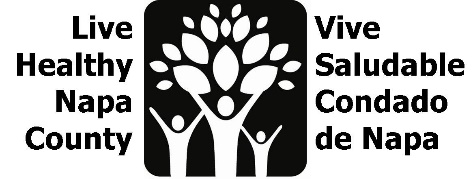 Mental Wellness Agenda January 24, 2023, 2-3 PMhttps://countyofnapa.zoom.us/j/86501256505 Por favor envíe un correo electrónico a LHNC@countyofnapa.org para recibir esta agenda en español.IntroductionsProject reviewFlyer review/editsPresentation review/editsNext steps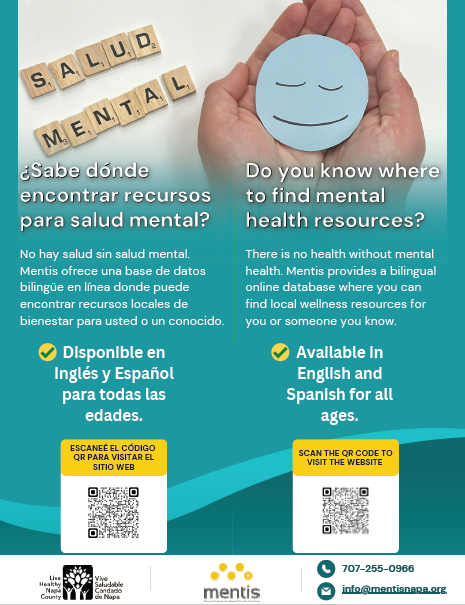 